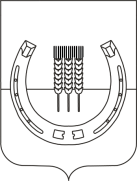 АДМИНИСТРАЦИЯСПАССКОГО СЕЛЬСКОГО ПОСЕЛЕНИЯСПАССКОГО МУНИЦИПАЛЬНОГО РАЙОНАПРИМОРСКОГО КРАЯПОСТАНОВЛЕНИЕ13 августа 2015 года	                  с. Спасское		           	 	        № 153Об утверждении плана-графика перехода на предоставление муниципальных услуг (функций) в электронной форме, предоставляемых (исполняемых) администрацией Спасского сельского поселения Спасского муниципального района Приморского края, а также услуг (функций), предоставляемых (исполняемых) муниципальными учреждениями Спасского сельского поселенияВ соответствии с Федеральным законом от 27 июля 2010 года № 210-ФЗ «Об организации предоставления государственных и муниципальных услуг», на основании Устава Спасского сельского поселения, администрация Спасского сельского поселения,ПОСТАНОВЛЯЕТ:1. Утвердить прилагаемый план-график перехода на предоставление муниципальных услуг (функций) в электронной форме, предоставляемых (исполняемых) администрацией Спасского сельского поселения Спасского муниципального района Приморского края, а также услуг (функций), предоставляемых (исполняемых) муниципальными учреждениями Спасского сельского поселения.2. Настоящее постановление вступает в силу со дня официального опубликования (обнародования).3.  Контроль за исполнением настоящего постановления оставляю за собой.Глава администрацииСпасского сельского поселения					                     В.А. БеспамятныхПриложениек постановлению администрации Спасского сельского поселенияот  13.08.2015 № 153План-график перехода на предоставление муниципальных услуг (функций) в электронной форме, предоставляемых (исполняемых) администрацией Спасского сельского поселения Спасского муниципального района Приморского края, а также услуг (функций), предоставляемых (исполняемых) муниципальными учреждениями Спасского сельского поселенияПриложениек постановлению администрацииСпасского сельского поселения от 13.08.2015 № 153Этапы
перехода на предоставление услуг (функций) в электронном виде№ п/пНаименование муниципальной услугиОтветственные исполнителиСроки реализации и содержание этапов  перехода на предоставление услуг в электронном видеСроки реализации и содержание этапов  перехода на предоставление услуг в электронном видеСроки реализации и содержание этапов  перехода на предоставление услуг в электронном видеСроки реализации и содержание этапов  перехода на предоставление услуг в электронном видеСроки реализации и содержание этапов  перехода на предоставление услуг в электронном виде№ п/пНаименование муниципальной услугиОтветственные исполнителиI этапII этапIII этапIV этапV этап12345678УСЛУГИ В СФЕРЕ ИМУЩЕСТВЕННО – ЗЕМЕЛЬНЫХ ОТНОШЕНИЙУСЛУГИ В СФЕРЕ ИМУЩЕСТВЕННО – ЗЕМЕЛЬНЫХ ОТНОШЕНИЙУСЛУГИ В СФЕРЕ ИМУЩЕСТВЕННО – ЗЕМЕЛЬНЫХ ОТНОШЕНИЙУСЛУГИ В СФЕРЕ ИМУЩЕСТВЕННО – ЗЕМЕЛЬНЫХ ОТНОШЕНИЙУСЛУГИ В СФЕРЕ ИМУЩЕСТВЕННО – ЗЕМЕЛЬНЫХ ОТНОШЕНИЙУСЛУГИ В СФЕРЕ ИМУЩЕСТВЕННО – ЗЕМЕЛЬНЫХ ОТНОШЕНИЙУСЛУГИ В СФЕРЕ ИМУЩЕСТВЕННО – ЗЕМЕЛЬНЫХ ОТНОШЕНИЙУСЛУГИ В СФЕРЕ ИМУЩЕСТВЕННО – ЗЕМЕЛЬНЫХ ОТНОШЕНИЙ1Предоставление информации об объектах недвижимого имущества, находящихся в муниципальной собственности и предназначенных для сдачи в арендуАдминистрация Спасского сельского поселенияДо 30.12.2016До 01.04.2017До 30.10.2017До 01.01.20182Прием заявлений и выдача документов о согласовании проекта границ земельных участковАдминистрация Спасского сельского поселенияДо 30.12.2016До 01.04.2017До 30.10.2017До 01.01.20183Исполнение запросов граждан (социально-правовых, тематических, генеалогических) и выдача выписок, справок, оформление и предоставление копии документовАдминистрация Спасского сельского поселенияДо 30.12.2016До 01.04.2017До 30.10.2017До 01.01.2018СТРОИТЕЛЬСТВОСТРОИТЕЛЬСТВОСТРОИТЕЛЬСТВОСТРОИТЕЛЬСТВОСТРОИТЕЛЬСТВОСТРОИТЕЛЬСТВОСТРОИТЕЛЬСТВОСТРОИТЕЛЬСТВО4Выдача документа о присвоении наименований улицам, площадям и иным территориям проживания граждан в населенном пункте поселения, а также об установлении нумерации домов, расположенных на территории сельского поселенияАдминистрация Спасского сельского поселенияДо 30.12.2016До 01.04.2017До 30.10.2017До 01.01.2018УСЛУГИ В СФЕРЕ ЖИЛИЩНО-КОММУНАЛЬНОГО ХОЗЯЙСТВА, ИМУЩЕСТВЕННЫЙ КОМПЛЕКСУСЛУГИ В СФЕРЕ ЖИЛИЩНО-КОММУНАЛЬНОГО ХОЗЯЙСТВА, ИМУЩЕСТВЕННЫЙ КОМПЛЕКСУСЛУГИ В СФЕРЕ ЖИЛИЩНО-КОММУНАЛЬНОГО ХОЗЯЙСТВА, ИМУЩЕСТВЕННЫЙ КОМПЛЕКСУСЛУГИ В СФЕРЕ ЖИЛИЩНО-КОММУНАЛЬНОГО ХОЗЯЙСТВА, ИМУЩЕСТВЕННЫЙ КОМПЛЕКСУСЛУГИ В СФЕРЕ ЖИЛИЩНО-КОММУНАЛЬНОГО ХОЗЯЙСТВА, ИМУЩЕСТВЕННЫЙ КОМПЛЕКСУСЛУГИ В СФЕРЕ ЖИЛИЩНО-КОММУНАЛЬНОГО ХОЗЯЙСТВА, ИМУЩЕСТВЕННЫЙ КОМПЛЕКСУСЛУГИ В СФЕРЕ ЖИЛИЩНО-КОММУНАЛЬНОГО ХОЗЯЙСТВА, ИМУЩЕСТВЕННЫЙ КОМПЛЕКСУСЛУГИ В СФЕРЕ ЖИЛИЩНО-КОММУНАЛЬНОГО ХОЗЯЙСТВА, ИМУЩЕСТВЕННЫЙ КОМПЛЕКС5Выдача выписки из похозяйственной книги на земельный участокАдминистрация Спасского сельского поселенияДо 30.12.2016До 01.04.2017До 30.10.2017До 01.01.20186Выдача выписок из реестра муниципальной собственностиАдминистрация Спасского сельского поселенияДо 30.12.2016До 01.04.2017До 30.10.2017До 01.01.2018УСЛУГИ В СФЕРЕ КУЛЬТУРЫ И СПОРТАУСЛУГИ В СФЕРЕ КУЛЬТУРЫ И СПОРТАУСЛУГИ В СФЕРЕ КУЛЬТУРЫ И СПОРТАУСЛУГИ В СФЕРЕ КУЛЬТУРЫ И СПОРТАУСЛУГИ В СФЕРЕ КУЛЬТУРЫ И СПОРТАУСЛУГИ В СФЕРЕ КУЛЬТУРЫ И СПОРТАУСЛУГИ В СФЕРЕ КУЛЬТУРЫ И СПОРТАУСЛУГИ В СФЕРЕ КУЛЬТУРЫ И СПОРТА7Предоставление информации о времени и месте театральных представлений, филармонических и эстрадных концертов и гастрольных мероприятий театров и филармоний, киносеансов, анонсы данных мероприятийМуниципальное казённое учреждение «Социально-культурное объединение»До 30.12.2016До 01.04.2017До 30.10.2017До 01.01.20188Создание условий для развития физической культуры и массового спорта на территории Спасского сельского поселенияМуниципальное казённое учреждение «Социально-культурное объединение»До 30.12.2016До 01.04.2017До 30.10.2017До 01.01.20189Организация и осуществление мероприятий по работе с детьми и молодежью в Спасском сельском поселенииМуниципальное казённое учреждение «Социально-культурное объединение»До 30.12.2016До 01.04.2017До 30.10.2017До 01.01.201810Создание условий для организации досуга и обеспечения жителей услугами организаций культуры в Спасском сельском поселенииМуниципальное казённое учреждение «Социально-культурное объединение»До 30.12.2016До 01.04.2017До 30.10.2017До 01.01.2018Содержание этапаСодержание этапаI этапРазмещение информации об услуге (функции) в Сводном реестре государственных и муниципальных услуг (функций) и на Едином портале государственных и муниципальных услуг (функций)II этапРазмещение на Едином портале государственных и муниципальных услуг (функций) форм заявлений и иных документов, необходимых для получения соответствующих услуг, и обеспечение доступа к ним для копирования и заполнения в электронном видеIII этапОбеспечение возможности для заявителей в целях получения услуги представлять документы в электронном виде с использованием Единого портала государственных и муниципальных услуг (функций)IV этапОбеспечение возможности для заявителей осуществлять с использованием Единого портала государственных и муниципальных услуг (функций) мониторинг хода предоставления услуги (исполнения функции)V этапОбеспечение возможности получения результатов предоставления услуги в электронном виде на Едином портале государственных и муниципальных услуг (функций), если это не запрещено Федеральным законом